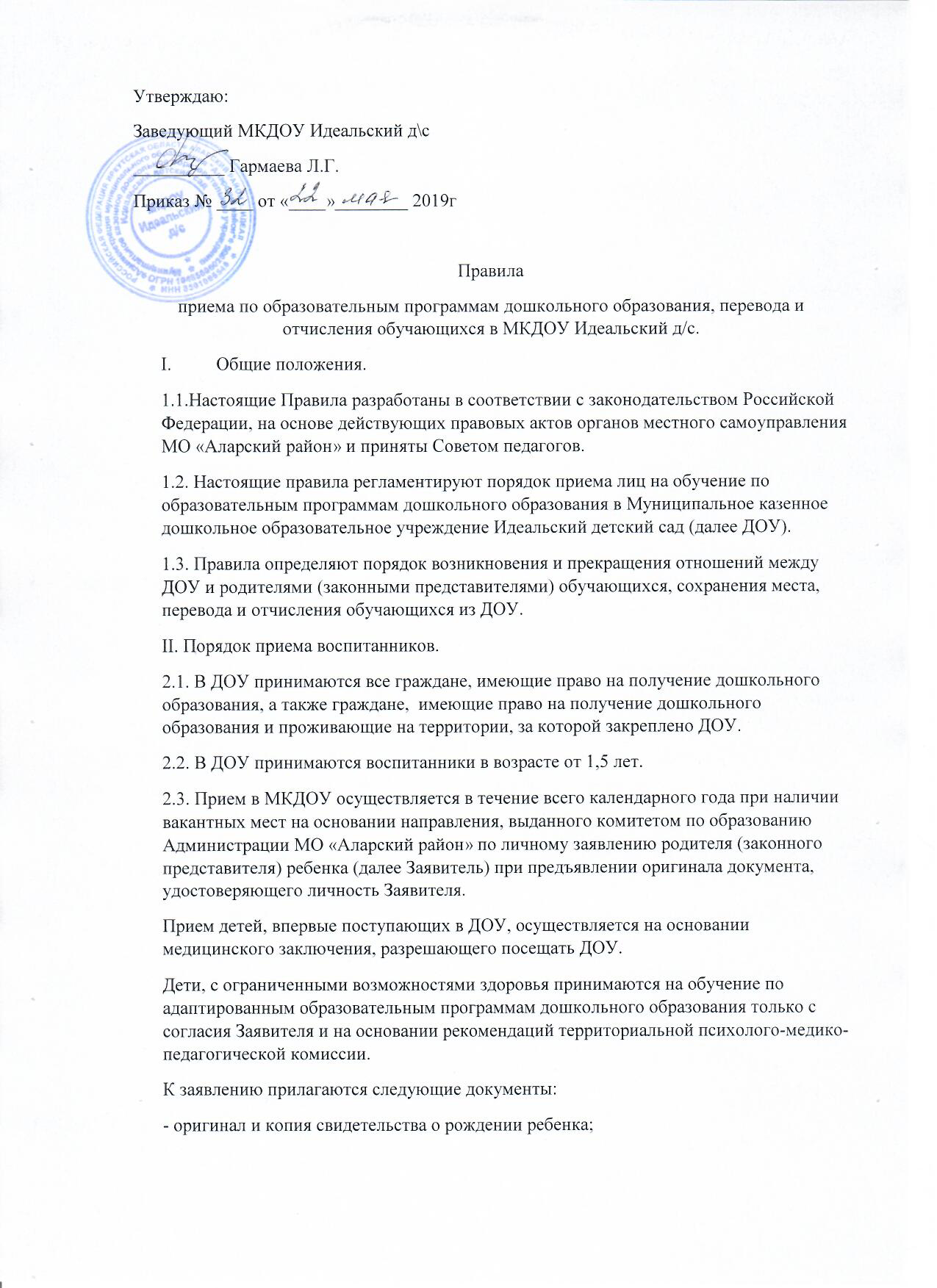 - оригинал и копия документа, подтверждающего полномочия представителя (при подаче заявления уполномоченным представителем);- оригинал и копия акта органа опеки и попечительства о назначении опекуна (если ребенок находится под опекой);- оригинал и копия свидетельства о регистрации ребенка по месту жительства или по месту пребывания на закрепленной территории или документ, содержащий сведения о регистрации ребенка по месту жительства или по месту пребывания.2.4. Примерная форма заявления приведена в приложении № 1 к настоящим Правилам, доступна для просмотра и скачивания на официальном сайте МКДОУ в сети Интернет (далее - сайт), а также размещена на информационном стенде в помещении ДОУ (далее - информационный стенд).2.5. Копии представленных документов сверяются с оригиналами документов и заверяются лицом, ответственным в ДОУ за прием и регистрацию документов (далее - ответственное лицо). На копиях указывается занимаемая должность, фамилия, имя, отчество, подпись ответственного лица, принявшего документы, дата принятия документов.После сверки оригиналы документов возвращаются Заявителю.2.6. Регистрация заявления осуществляется в Журнале регистрации заявлений (приложение № 2), листы которого нумеруются, брошюруются и скрепляются подписью руководителя ДОУ и печатью ДОУ.2.7. При приеме документов Заявителю ответственным лицом выдается расписка (приложение № 3) в приеме документов с указанием их перечня и даты приема.2.8. Заявление о приеме в ДОУ может быть направлено в форме электронного документа с использованием информационно-телекоммуникационных сетей общего пользования в соответствии с пунктом 13 «Порядка приема на обучение по образовательным программам дошкольного образования», утвержденного приказом Министерства образования и науки Российской Федерации от 08.04.2014 № 293.2.9. После приема документов, указанных в пункте 5 настоящих Правил, ДОУ заключает договор об образовании по образовательным программам дошкольного образования (далее - договор) с Заявителем (приложение № 4).2.10.. На основании представленных документов руководитель МКДОУ в течение 3 рабочих дней после заключения договора издает приказ о зачислении ребенка в МДОУ (далее - приказ) (приложение № 5). Приказ в течение трех рабочих дней со дня его издания размещается на информационном стенде и на сайте.2.11. Документы представленные Заявителем хранятся в ДОУ в личном деле воспитанника до прекращения образовательных отношений.3 Порядок перевода обучающихся3.1.Родители (законные представители) имеют право на перевод обучающихся в другую дошкольную образовательную организацию, реализующее ОП ДО, в соответствии Приказом Минобрнауки России от 28.12.2015 N 1527 "Об утверждении Порядка и условий осуществления перевода, обучающихся из одной организации, осуществляющей образовательную деятельность по образовательным программам дошкольного образования, в другие организации, осуществляющие образовательную деятельность по образовательным программам соответствующих уровня и направленности". 3.2.Перевод обучающихся в следующую возрастную группу в ДОУ осуществляется ежегодно не позднее 01 сентября на основании распорядительного акта. 3.3. Основаниями перевода детей из группы в другую группу той же направленности для детей той же возрастной категории в течение учебного года является: - проведение карантинных мероприятий; - в связи с производственно необходимостью;- по заявлению родителей (при наличии свободных мест);-приведение наполняемости групп к требованиям санитарного законодательства. 3.4. Родители (законные представители) детей, посещающих ДОУ, имеют право перевести своего ребенка в другое ДОУ при условии: -наличия свободных мест в организации, куда родители (законные представители) желающих перевести своего ребенка ( детей) в ДОУ, в порядке «обмена местами» 4. Изменения образовательных отношений. 4.1. Образовательные отношения изменяются в случае изменения условий получения обучающимися образования по основной или адаптированной образовательной программе дошкольного образования, повлекшего за собой изменение взаимных прав и обязанностей обучающегося и ДОУ4.2. Образовательные отношения могут быть изменены как по инициативе родителей (законных представителей)обучающегося по заявлению в письменной форме, так и по инициативе ДОУ. 4.3. Основанием для изменения образовательных отношений является распорядительный акт ДОУ. Если с родителями (законными представителями) воспитанника заключен договор, распорядительный акт издается на основании внесения соответствующих изменений в такой договор, оформленных в виде Дополнительного соглашения в 2-х экземплярах. 5. Приостановление образовательных отношений 5.1. Образовательные отношения могут быть приостановлены: -по заявлению родителей (законных представителей) несовершеннолетнего обучающегося (Приложение 5); -по инициативе учреждения. 5.2.Приостановление образовательных отношений по заявлению родителей (законных представителей) несовершеннолетнего обучающегося может производиться в любое время при условии, что это отрицательно не отразится на результатах освоения обучающимся образовательной программы. 5.3.  На период отсутствия ребенка в ДОУ по уважительной причине за ним сохраняется место (Приложение 6)К уважительным причинам отсутствия ребенка в ДОУ относятся:  болезнь ребенка (подтверждается справкой из учреждения здравоохранения);  карантин в группе, которую посещает ребенок;  время отпуска родителя (законного представителя) на основании предоставляемого заявления о сохранении места в ДОУ с приложением подтверждающих документов;  отсутствие ребенка в летний период (июнь-август) на основании предоставляемого заявления родителя (законного представителя) о сохранении места в ДОУ;  на период закрытия ДОУ (проведение ремонтных и (или) аварийных работ). Сохранение места в ДОУ за ребенком по уважительной причине осуществляется по заявлению родителей (законных представителей) о сохранении места в ДОУ за ребенком (приложение 9 к настоящим Правилам). 4.6. На период отсутствия ребенка в ДОУ по уважительной причине, образовательные отношения приостанавливаются.5.4.Приказы заведующего учреждением о приостановлении образовательных отношений должны содержать, как правило, конкретные сроки приостановления отношений между учреждением и родителями (законными представителями) несовершеннолетних обучающихся. В случае невозможности установления даты возобновления образовательных отношений, в приказе указывается только дата приостановления образовательных отношений. 5.5.Изменение сроков приостановления образовательных отношений (досрочное возобновление или продление) возможно при досрочном прекращении или продлении действия обстоятельств, повлекших приостановление образовательных отношений, а также по заявлению родителей (законных представителей) несовершеннолетних обучающихся.6. Порядок прекращения отношений между ДОУ и родителями (законными представителями) обучающихся 6.1. Образовательные отношения прекращаются в связи с отчислением обучающегося из ДОУ: - в связи с получением образования (завершением обучения); - досрочно, в следующих случаях: 1) по заявлению родителей (законных представителей) обучающегося (Приложение 7), в том числе в случае перевода обучающегося для продолжения освоения (ОП ДО) в другие образовательные организации; 2) по обстоятельствам, не зависящим от воли родителей (законных представителей) обучающегося и ДОУ, в том числе в случае ликвидации ДОУ. 6.2. Основанием для прекращения образовательных отношений является распорядительный акт об отчислении обучающегося из ДОУ. 6.3. В Журнале учета движения обучающихся в течение трех дней делается соответствующая запись с указанием номера и даты издания распорядительного акта. 7.10. Срок действия Правил не ограничен. Данные Правила действуют до принятия новых.Приложение № 1к Правилам приема на обучение по образовательным программам дошкольного образования, перевода и отчисления обучающихся в МКДОУ Идеальский детский сад                                                                               Заведующему Муниципального казенногодошкольного образовательного учрежденияИдеальский детский сад_____________________________________от_________________________________________________________________________                                                                   Фамилия, имя, отчество (при наличии)                                                                               родителя (законного представителя) ребенкаПроживающего (ей) по адресу:____________                                                                           ____________________________________________________________________________                                        Контактные телефоны_______________________________________ЗАЯВЛЕНИЕПрошу принять на обучение по образовательным программам дошкольного образования вМуниципальное казенное дошкольное образовательное учреждение Бахтайский детский сад  моего ребенка __________________________________________________________________________________________                                        фамилия, имя, отчество (при наличии) ребенка уроженца_____________________________________________________________________________________                                                       место рождения ребенка ________________________________________________________________                                                            дата рождения ребенкапроживающего по адресу:______________________________________________________ _____________________________________________________________________________                                                     место жительства ребенкав_____________________________________________________________________________                                                                                                             указать возрастную группу__________________подписьС Уставом, Лицензией на осуществление образовательной деятельности, образовательными программами, документами, регламентирующими организацию и осуществление образовательной деятельности, информацией о сроках приема документов, в том числе через информационные системы общего пользования, ознакомлен(а):_________________________________________________________________Дата ознакомления_______________________ _____________________________________________________________________(Подпись Фамилия, имя, отчество(при наличии) родителя (законного представителя) ребенка)На обработку моих персональных данных и персональных данных ребенка в порядке, установленном законодательством Российской Федерации, согласен(а):___________________________________________________________________Для обучения по образовательным программам дошкольного образования выбираю ________________ язык.______________________ ____________________________________________Подпись                                            Фамилия, имя, отчество(при наличии) родителя (законного представителя) ребенкаДата «     » _____________________ 20 ____ г.  Приложение № 2к Правилам приема на обучение по образовательным программам дошкольного образования, перевода и отчисления обучающихсяв МКДОУ Идеальский детский сад ЖУРНАЛРЕГИСТРАЦИИ ЗАЯВЛЕНИЙ О ПРИЕМЕВ МКДОУ Идеальский детский сад Приложение № 3к Правилам приема на обучение по образовательным программам дошкольного образования, перевода и отчисления обучающихсяв МКДОУ Идеальский детский сад РАСПИСКА В ПОЛУЧЕНИИ ДОКУМЕНТОВСдал документы:___________________________________________________________________  (Фамилия, имя, отчество (при наличии) родителя (законного представителя) ребенка)Принял документы:___________________________________________________________________                                                   (Ф.И.О. ответственного лица)«___»_____________20___г. ___________________подписьМ.П.                                                                                                                              Приложение №4к Правилам приема на обучение по образовательным программам дошкольного образования, перевода и отчисления обучающихсяв МКДОУ Идеальский детский сад                                                                                                                ПриложениеУтвержденаприказом Министерства образованияи науки Российской Федерацииот 13 января 2014 г. N 8ДОГОВОРоб образовании по образовательным программамдошкольного образования.__с._Идеал____                                                                        "_____"____________2019г. (место заключения договора)                                                                            (дата заключения договора)Муниципальное казенное дошкольное образовательное учреждение Идеальский детский сад на основании лицензии от "29" апреля    2014г. N 6934           выданной Службой по контролю и надзору в сфере образования Иркутской    области_______________________                                                        (наименование лицензирующего органа)именуем__ в дальнейшем "Исполнитель", в лице   __________________________________ ______________________________действующего на основании   Устава        и _____________________________________________________________________________________________________именуем   в дальнейшем «Заказчик» в интересах несовершеннолетнего __________________________________________________________проживающего по адресу: __________________________________________________________________________________________________________________________________________________________                                                  (адрес места жительства ребенка с указанием  индекса)Именуем  в  дальнейшем  "Воспитанник",   совместно   именуемые   Стороны, заключили настоящий Договор о нижеследующем:I. Предмет договора 1.1. Предметом договора являются оказание образовательной организацией Воспитаннику образовательных услуг в рамках реализации основной образовательной программы дошкольного образования (далее - образовательная программа) в соответствии с федеральным государственным образовательным стандартом дошкольного образования (далее - ФГОС дошкольного образования), содержание Воспитанника в образовательной организации, присмотр и уход за Воспитанником.1.2. Форма обучения _______________1.3. Наименование образовательной программы ______________________________________________________________________________________________________________________________________________________________________________________________________1.4. Срок освоения образовательной программы (продолжительность обучения) на момент подписания настоящего Договора составляет __________ календарных лет (года).1.5. Режим пребывания Воспитанника в образовательной организации - ____9-ти часовой;__5-дневная рабочая неделя  __    1.6. Воспитанник зачисляется в группу ___________общеразвивающей направленности.II. Взаимодействие Сторон2.1. Исполнитель вправе:2.1.1. Самостоятельно осуществлять образовательную деятельность.2.2. Заказчик вправе:2.2.1. Участвовать в образовательной деятельности образовательной организации, в том числе, в формировании образовательной программы2.2.2. Получать от Исполнителя информацию:по вопросам организации и обеспечения надлежащего исполнения услуг, предусмотренных разделом 1 настоящего Договора;о поведении, эмоциональном состоянии Воспитанника во время его пребывания в образовательной организации, его развитии и способностях, отношении к образовательной деятельности.2.2.3. Знакомиться с уставом образовательной организации, с лицензией на осуществление образовательной деятельности, с образовательными программами и другими документами, регламентирующими организацию и осуществление образовательной деятельности, права и обязанности Воспитанника и Заказчика.    2.2.5.  Находиться  с  Воспитанником  в  образовательной  организации впериод его адаптации в течение _________________________________________________________________ (продолжительность пребывания Заказчика в образовательной организации)2.2.6. Принимать участие в организации и проведении совместных мероприятий с детьми в образовательной организации (утренники, развлечения, физкультурные праздники, досуги, дни здоровья и др.).2.2.7. Создавать (принимать участие в деятельности) коллегиальных органов управления, предусмотренных уставом образовательной организации.2.3. Исполнитель обязан:2.3.1. Обеспечить Заказчику доступ к информации для ознакомления с уставом образовательной организации, с лицензией на осуществление образовательной деятельности, с образовательными программами и другими документами, регламентирующими организацию и осуществление образовательной деятельности, права и обязанности Воспитанников и Заказчика.2.3.2. Обеспечить надлежащее предоставление услуг, предусмотренных разделом 1 настоящего Договора, в полном объеме в соответствии с федеральным государственным образовательным стандартом, образовательной программой (частью образовательной программы) и условиями настоящего Договора.2.3.4. Обеспечивать охрану жизни и укрепление физического и психического здоровья Воспитанника, его интеллектуальное, физическое и личностное развитие, развитие его творческих способностей и интересов.2.3.5. При оказании услуг, предусмотренных настоящим Договором, учитывать индивидуальные потребности Воспитанника, связанные с его жизненной ситуацией и состоянием здоровья, определяющие особые условия получения им образования, возможности освоения Воспитанником образовательной программы на разных этапах ее реализации.2.3.6. При оказании услуг, предусмотренных настоящим Договором, проявлять уважение к личности Воспитанника, оберегать его от всех форм физического и психологического насилия, обеспечить условия укрепления нравственного, физического и психологического здоровья, эмоционального благополучия Воспитанника с учетом его индивидуальных особенностей.2.3.7. Создавать безопасные условия обучения, воспитания, присмотра и ухода за Воспитанником, его содержания в образовательной организации в соответствии с установленными нормами, обеспечивающими его жизнь и здоровье.2.3.8. Обучать Воспитанника по образовательной программе, предусмотренной пунктом 1.3 настоящего Договора.2.3.9. Обеспечить реализацию образовательной программы средствами обучения и воспитания, необходимыми для организации учебной деятельности и создания развивающей предметно-пространственной среды.    2.3.10. Обеспечивать    Воспитанника    необходимым    сбалансированнымпитанием _________________________________________________________________.                                            (кратность и время его приема)2.3.11. Переводить Воспитанника в следующую возрастную группу.    2.3.12. Уведомить Заказчика ___________________________________________                                                  (срок)о нецелесообразности оказания Воспитаннику образовательной услуги в объеме,  предусмотренном   разделом1  настоящего   Договора,   вследствие   его  индивидуальных   особенностей,   делающих   невозможным  или  педагогически  нецелесообразным оказание данной услуги.2.3.13. Обеспечить соблюдение требований Федерального закона от 27 июля 2006 г. N 152-ФЗ "О персональных данных" в части сбора, хранения и обработки персональных данных Заказчика и Воспитанника.2.4. Заказчик обязан:2.4.1. Соблюдать требования учредительных документов Исполнителя, правил внутреннего распорядка и иных локальных нормативных актов, общепринятых норм поведения, в том числе, проявлять уважение к педагогическим и научным работникам, инженерно-техническому, административно-хозяйственному, производственному, учебно-вспомогательному, медицинскому и иному персоналу Исполнителя и другим воспитанникам, не посягать на их честь и достоинство.2.4.2. Своевременно вносить плату за присмотр и уход за Воспитанником.2.4.3. При поступлении Воспитанника в образовательную организацию и в период действия настоящего Договора своевременно предоставлять Исполнителю все необходимые документы, предусмотренные уставом образовательной организации.2.4.4. Незамедлительно сообщать Исполнителю об изменении контактного телефона и места жительства.2.4.5. Обеспечить посещение Воспитанником образовательной организации согласно правилам внутреннего распорядка Исполнителя.2.4.6. Информировать Исполнителя о предстоящем отсутствии Воспитанника в образовательной организации или его болезни.В случае заболевания Воспитанника, подтвержденного заключением медицинской организации либо выявленного медицинским работником Исполнителя, принять меры по восстановлению его здоровья и не допускать посещения образовательной организации Воспитанником в период заболевания.2.4.7. Предоставлять справку после перенесенного заболевания, а также отсутствия ребенка более 5 календарных дней (за исключением выходных и праздничных дней), с указанием диагноза, длительности заболевания, сведений об отсутствии контакта с инфекционными больными.2.4.8. Бережно относиться к имуществу Исполнителя, возмещать ущерб, причиненный Воспитанником имуществу Исполнителя, в соответствии с законодательством Российской Федерации. III. Размер, сроки и порядок оплаты за присмотр и уходза Воспитанником    3.1. Стоимость  услуг Исполнителя по присмотру и уходу за Воспитанником  (далее - родительская плата) составляет ______________________________________                                                                      (стоимость в рублях)            Не допускается включение расходов на реализацию образовательной программы дошкольного образования, а также расходов на содержание недвижимого имущества образовательной организации в родительскую плату за присмотр и уход за Воспитанником.3.2. Начисление родительской платы производится из расчета фактически оказанной услуги по присмотру и уходу, соразмерно количеству календарных дней, в течение которых оказывалась услуга.    3.3. Заказчик _________________________________________________________вносит  родительскую плату за присмотр и уход за Воспитанником, указанную в   пункте 3.1.настоящего Договора, в сумме ________  (_________________________________________________________) рублей.                                                  (сумма прописью)    3.4. Оплата производится в срок _до 10 числа ___________________________                                            (время оплаты, например,__________________________________________________________________   не позднее определенного числа периода, подлежащего оплате, или   не позднее определенного числа периода, предшествующего (следующего)   за периодом оплаты.1V. Основания изменения и расторжения договора 4.1. Условия, на которых заключен настоящий Договор, могут быть изменены по соглашению сторон.4.2. Все изменения и дополнения к настоящему Договору должны быть совершены в письменной форме и подписаны уполномоченными представителями Сторон.4.3. Настоящий Договор может быть расторгнут по соглашению сторон. По инициативе одной из сторон настоящий Договор может быть расторгнут по основаниям, предусмотренным действующим законодательством Российской Федерации.4.4. Приостановить оказание услуг по реализации образовательной программы, содержание Воспитанника в Учреждении, а также предоставление услуг по присмотру и уходу за Воспитанником в случае невыполнения Заказчиком принятых на себя по настоящему договору обязательств. При этом Учреждение обязано письменно уведомить Заказчика о приостановке оказания услуг по данному договору за 5 дней. При выполнении Заказчиком взятых на себя обязательств оказание услуг по данному договору возобновляется. 4.5. Расторгнуть настоящий договор досрочно в одностороннем порядке в случае систематического невыполнения Заказчиком принятых на себя по настоящему договору обязательств. При этом Учреждение обязано письменно уведомить Заказчика о расторжении договора за 5 дней.V. Заключительные положения 7.1. Настоящий договор вступает в силу со дня его подписания Сторонами и действует по "__" __________ г.7.2. Настоящий Договор составлен в экземплярах, имеющих равную юридическую силу, по одному для каждой из Сторон.7.3. Стороны обязуются письменно извещать друг друга о смене реквизитов, адресов и иных существенных изменениях.7.4. Все споры и разногласия, которые могут возникнуть при исполнении условий настоящего Договора, Стороны будут стремиться разрешать путем переговоров.7.5. Споры, не урегулированные путем переговоров, разрешаются в судебном порядке, установленном законодательством Российской Федерации.7.6. Ни одна из Сторон не вправе передавать свои права и обязанности по настоящему Договору третьим лицам без письменного согласия другой Стороны.7.7. При выполнении условий настоящего Договора Стороны руководствуются законодательством Российской Федерации.VIII. Реквизиты и подписи сторонС локальными нормативными актами Образовательной организации ознакомлен:2-ой экземпляр договора получил: Приложение № 5к Правилам приема на обучение по образовательным программам дошкольного образования, перевода и отчисления обучающихсяв МКДОУ Идеальский детский сад                                                                               Заведующему Муниципального казенногодошкольного образовательного учрежденияИдеальский детский сад_____________________________________от_________________________________________________________________________                                                                   Фамилия, имя, отчество (при наличии)                                                                               родителя (законного представителя) ребенкаПроживающего (ей) по адресу:____________                                                                           ____________________________________________________________________________                                        Контактные телефоны_______________________________________ЗАЯВЛЕНИЕ О ПРИОСТАНОВЛЕНИИ ОБРАЗОВАТЕЛЬНЫХ ОТНОШЕНИЙ Прошу приостановить образовательные отношения с______________________________ ____________________________________________________________________________,              (фамилия, имя, отчество (при наличии) ребенка)группа _______________________________________на период с «____» ________ 201__ г. по «____» ________ 201__ г. в связи с___________________________________________ ____________________________________________________________________________                                                                                                                                                 ( указать причину)______________________                 ____________________________________________Подпись                                            Фамилия, имя, отчество(при наличии) родителя (законного                  представителя) ребенкаДата «     » _____________________ 20 ____ г. Приложение № 6к Правилам приема на обучение по образовательным программам дошкольного образования, перевода и отчисления обучающихсяв МКДОУ Идеальский детский сад                                                                               Заведующему Муниципального казенногодошкольного образовательного учрежденияИдеальский детский сад_____________________________________от_________________________________________________________________________                                                                   Фамилия, имя, отчество (при наличии)                                                                               родителя (законного представителя) ребенкаПроживающего (ей) по адресу:____________                                                                           ____________________________________________________________________________                                        Контактные телефоны_______________________________________Заявление.Прошу сохранить место в детском саду за моим ребенком _________________________ _____________________________________________________________________________ (фамилия, имя, отчество) «____» ______________ 20___ года рождения, воспитанником (цей) _________________________________группы, на период отсутствия __________________________________   с «_____» _______________ 20 ___ года по «_____» _______________ 20 ___ года. С информацией о необходимости предоставления мною справки с лечебного учреждения о состоянии здоровья ребенка и отсутствии контакта с инфекционными больными до первого дня прихода ребенка в детский сад после его отсутствия ознакомлен. ______________________                 ____________________________________________Подпись                                            Фамилия, имя, отчество(при наличии) родителя (законного                  представителя) ребенкаДата «     » _____________________ 20 ____ г.Приложение № 7к Правилам приема на обучение по образовательным программам дошкольного образования, перевода и отчисления обучающихсяв МКДОУ Идеальский детский сад                                                                               Заведующему Муниципального казенногодошкольного образовательного учрежденияИдеальский детский сад_____________________________________от_________________________________________________________________________                                                                   Фамилия, имя, отчество (при наличии)                                                                               родителя (законного представителя) ребенкаПроживающего (ей) по адресу:____________                                                                           ____________________________________________________________________________                                        Контактные телефоны_______________________________________ЗАЯВЛЕНИЕПрошу отчислить моего ребенка ______________________________________________ _____________________________________________________________________________ (фамилия, имя, отчество) «____» ______________ 20___ года рождения, воспитанника (цу) ___________________ _____________________________группы, с «_____» _______________ 20 ___ года в связи _____________________________________________________________________________ _____________________________________________________________________________ _____________________________________________________________________________ (причина отчисления из ДОУ) ______________________                 ____________________________________________Подпись                                            Фамилия, имя, отчество(при наличии) родителя (законного                  представителя) ребенкаДата «     » _____________________ 20 ____ г.№ п\пДата подачи заявленияФ. И. О. родителя (законного представителя)Ф. И.О. ребенкаПеречень документов принятых от родителей (законных представителей) в ДОУПодпись родителейПодпись ответственного принявшего документы№п/пНаименование документаКоличество экземпляровКоличество листов1.заявление2.копия свидетельства о рождении ребенка3.копия документа, подтверждающего полномочия представителя4.копия акта органа опеки и попечительства о назначении опекуна5.копия свидетельства о регистрации ребенка по месту жительства или по месту пребывания на закрепленной территории или документ, содержащий сведения о регистрации ребенка по месту жительства или по месту пребывания Образовательная организация:669468; Россия. Иркутская  обл.,Аларский р-н, с.Идеал ,ул Коммунаров, 19Телефон:  ______________________e-mail: idealskiysad@mail/ruадрес сайта: idealskiysad.gbu.suЗав. МКДОУ Идеальский д/с  _________  /___________________/Родитель:____________________________________Паспорт: серия _____№ _________от _________гВыдан:  ____________________________________Зарегистрирован: ____________________________Фактически проживает: _____________________________________Тел.: __ _________________________________ /________________________/  (подпись)               (расшифровка подписи)